1. Identification1.1. Product identifierProduct IdentityUSFS Spray Gun CleanerAlternate Names00R4---501 (Quarts)1.2. Relevant identified uses of the substance or mixture and uses advised againstIntended useSee Product LabelApplication MethodSee Product Label1.3. Details of the supplier of the safety data sheetCompany NameLHB Industries8833 Fleischer PlaceBerkeley, MO 63134Emergency24 hour Emergency Telephone No.(800) 633-8253 (PERS)Customer Service: LHB Industries(314) 423-43332. Hazard(s) identification2.1. Classification of the substance or mixtureCombustible Liquid;H227Combustible Liquid.Skin Irrit. 3;H316Causes mild skin irritation. (Not adopted by US OSHA)Eye Irrit. 2;H319Causes serious eye irritation.Asp. Tox. 1;H304May be fatal if swallowed and enters airways.2.2. Label elementsDangerH227 Combustible liquid.H304 May be fatal if swallowed and enters airways.H316 Causes mild skin irritation.H319 Causes serious eye irritation.[Prevention]:P210 Keep away from heat / sparks / open flames / hot surfaces - No smoking.P235 Keep cool.P264 Wash thoroughly after handling.P280 Wear protective gloves / eye protection / face protection.[Response]:P301+310 IF SWALLOWED: Immediately call a POISON CENTER or doctor / physician.P305+351+338 IF IN EYES: Rinse cautiously with water for several minutes. Remove contact lenses if present and easy to do - continue rinsing.P331 Do NOT induce vomiting.P332+313 If skin irritation occurs: Get medical advice / attention.P337+313 If eye irritation persists: Get medical advice / attention.P370+378 In case of fire: Use extinguishing media listed in section 5 of SDS for extinction.[Storage]:P403+235 Store in a well ventilated place. Keep cool.P405 Store locked up.[Disposal]:P501 Dispose of contents / container in accordance with local / national regulations.3. Composition/information on ingredientsThis product contains the following substances that present a hazard within the meaning of the relevant State and Federal Hazardous Substances regulations.Ingredient/Chemical DesignationsWeight %GHS ClassificationNotesDistillates (petroleum), hydrotreated light 
  CAS Number:     0064742-47-875 - 100Asp. Tox. 1;H304  [1] 2-methylpentane-2,4-diol 
  CAS Number:     0000107-41-55 - 10Eye Irrit. 2;H319 
Skin Irrit. 2;H315 [1][2] Butyl diglycol 
  CAS Number:     0000112-34-55 - 10Eye Irrit. 2;H319 [1] In accordance with paragraph (i) of §1910.1200, the specific chemical identity and/or exact percentage (concentration) of composition has been withheld as a trade secret.
[1] Substance classified with a health or environmental hazard.
[2] Substance with a workplace exposure limit.
[3] PBT-substance or vPvB-substance.
*The full texts of the phrases are shown in Section 16.4. First aid measures4.1. Description of first aid measuresGeneralIn all cases of doubt, or when symptoms persist, seek medical attention.
Never give anything by mouth to an unconscious person.  InhalationRemove to fresh air, keep patient warm and at rest. If breathing is irregular or stopped, give artificial respiration. If unconscious, place in the recovery position and obtain immediate medical attention. Give nothing by mouth.  EyesIrrigate copiously with clean water for at least 15 minutes, holding the eyelids apart and seek medical attention.  SkinRemove contaminated clothing. Wash skin thoroughly with soap and water or use a recognized skin cleanser.  IngestionIf accidentally swallowed obtain immediate medical attention. Keep at rest. Do NOT induce vomiting.  4.2. Most important symptoms and effects, both acute and delayedOverviewExposure to solvent vapor concentrations from the component solvents in excess of the stated occupational exposure limits may result in adverse health effects such as mucous membrane and respiratory system irritation and adverse effects on the kidneys, liver and central nervous system. Symptoms include headache, nausea, dizziness, fatigue, muscular weakness, drowsiness and in extreme cases, loss of consciousness.

Repeated or prolonged contact with the preparation may cause removal of natural fat from the skin resulting in dryness, irritation and possible non-allergic contact dermatitis. Solvents may also be absorbed through the skin. Splashes of liquid in the eyes may cause irritation and soreness with possible reversible damage. See section 2 for further details.  InhalationMay be fatal if swallowed and enters airways.  EyesCauses serious eye irritation.  SkinCauses mild skin irritation. 5. Fire-fighting measures5.1. Extinguishing mediaUse dry chemical, CO₂, water spray (fog) or foam.5.2. Special hazards arising from the substance or mixtureHazardous decomposition: Oxides of CarbonKeep away from heat / sparks / open flames / hot surfaces - No smoking.Keep cool.5.3. Advice for fire-fightersCombustible liquid. In a fire or if heated, a pressure increase will occur and the container may burst, with the risk of a subsequent explosion. The vapor/gas is heavier than air and will spread along the ground. Vapors may accumulate in low or confined areas or travel a considerable distance to a source of ignition and flash back. Runoff to sewer may create fire or explosion hazard. Fire-fighters should wear appropriate protective equipment and self-contained breathing apparatus (SCBA) with a full face-piece operated in positive pressure mode.
Promptly isolate the scene by removing all persons from the vicinity of the incident if there is a fire. No action shall be taken involving any personal risk or without suitable training. Move containers from fire area if this can be done without risk. Use water spray to keep fire-exposed containers cool.
Fire-fighters should wear appropriate protective equipment and self-contained breathing apparatus (SCBA) with a full face-piece operated in positive pressure mode.ERG Guide No.---  6. Accidental release measures6.1. Personal precautions, protective equipment and emergency proceduresRemove sources of ignition, do not turn lights or unprotected electrical equipment on or off. In case of a major spill or spillage in a confined space evacuate the area and check that solvent vapor levels are below the Lower Explosive Limit before re-entering.6.2. Environmental precautionsDo not allow spills to enter drains or waterways.Use good personal hygiene practices. Wash hands before eating, drinking, smoking or using toilet. Promptly remove soiled clothing and wash thoroughly before reuse.6.3. Methods and material for containment and cleaning upStop leak if without risk. Move containers from spill area. Use spark-proof tools and explosion-proof equipment. Dilute with water and mop up if water-soluble. Alternatively, or if water-insoluble, absorb with an inert dry material and place in an appropriate waste disposal container. Dispose of via a licensed waste disposal contractor.
Stop leak if without risk. Move containers from spill area. Use spark-proof tools and explosion-proof equipment. Approach release from upwind. Prevent entry into sewers, water courses, basements or confined areas. Wash spillages into an effluent treatment plant or proceed as follows. Contain and collect spillage with non-combustible, absorbent material e.g. sand, earth, vermiculite or diatomaceous earth and place in container for disposal according to local regulations (see Section 13). Dispose of via a licensed waste disposal contractor. Contaminated absorbent material may pose the same hazard as the spilled product. Note: see Section 1 for emergency contact information and Section 13 for waste disposal.7. Handling and storage7.1. Precautions for safe handlingHandle containers carefully to prevent damage and spillage.Put on appropriate personal protective equipment (see Section 8). Do not swallow. Avoid contact with eyes, skin and clothing. Avoid breathing vapor or mist. Use only with adequate ventilation. Wear appropriate respirator when ventilation is inadequate. Do not enter storage areas and confined spaces unless adequately ventilated. Keep in the original container or an approved alternative made from a compatible material, kept tightly closed when not in use. Store and use away from heat, sparks, open flame or any other ignition source. Use explosion-proof electrical (ventilating, lighting and material handling) equipment. Use only non-sparking tools. Empty containers retain product residue and can be hazardous. Do not reuse container.
Eating, drinking and smoking should be prohibited in areas where this material is handled, stored and processed. Workers should wash hands and face before eating, drinking and smoking. Remove contaminated clothing and protective equipment before entering eating areas. See also Section 8 for additional information on hygiene measures.See section 2 for further details. - [Prevention]:7.2. Conditions for safe storage, including any incompatibilitiesStore in accordance with local regulations. Store in a segregated and approved area. Store in original container protected from direct sunlight in a dry, cool and well-ventilated area, away from incompatible materials (see Section 10) and food and drink. Store locked up. Eliminate all ignition sources. Separate from oxidizing materials. Keep container tightly closed and sealed until ready for use. Containers that have been opened must be carefully resealed and kept upright to prevent leakage. Do not store in unlabeled containers. Use appropriate containment to avoid environmental contamination.Incompatible materials: Reactive or incompatible with the following materials: oxidizing materials.See section 2 for further details. - [Storage]:7.3. Specific end use(s)No data available.8. Exposure controls and personal protection8.1. Control parametersExposureCAS No.IngredientSourceValue0000107-41-52-methylpentane-2,4-diolOSHANo Established Limit  0000107-41-52-methylpentane-2,4-diolACGIHCeiling: 25 ppm  0000107-41-52-methylpentane-2,4-diolNIOSHC 25 ppm (125 mg/m3)  0000107-41-52-methylpentane-2,4-diolSupplierNo Established Limit  0000112-34-5Butyl diglycolOSHANo Established Limit  0000112-34-5Butyl diglycolACGIHNo Established Limit  0000112-34-5Butyl diglycolNIOSHNo Established Limit  0000112-34-5Butyl diglycolSupplierNo Established Limit  0064742-47-8Distillates (petroleum), hydrotreated lightOSHANo Established Limit  0064742-47-8Distillates (petroleum), hydrotreated lightACGIHNo Established Limit  0064742-47-8Distillates (petroleum), hydrotreated lightNIOSHNo Established Limit  0064742-47-8Distillates (petroleum), hydrotreated lightSupplierRecommended 300 ppm PEL  Contains mineral oil. The exposure limits for oil mist are 5 mg/m3 OSHA PEL and 10 mg/m3 ACGIH.8.2. Exposure controlsRespiratoryIf workers are exposed to concentrations above the exposure limit they must use the appropriate, certified respirators.  EyesWear safety glasses with side shields to protect the eyes. An eye wash station is suggested as a good workplace practice.  SkinOveralls which cover the body, arms and legs should be worn. Skin should not be exposed. All parts of the body should be washed after contact.  Engineering ControlsProvide adequate ventilation. Where reasonably practicable this should be achieved by the use of local exhaust ventilation and good general extraction. If these are not sufficient to maintain concentrations of particulates and any vapor below occupational exposure limits suitable respiratory protection must be worn.  Other Work PracticesUse good personal hygiene practices. Wash hands before eating, drinking, smoking or using toilet. Promptly remove soiled clothing and wash thoroughly before reuse.  See section 2 for further details.9. Physical and chemical propertiesAppearanceClear, Colorless LiquidOdorMild SolventpH  Not Applicable Melting point / freezing pointNot MeasuredInitial boiling point and boiling rangeNot MeasuredFlash Point>142°FEvaporation rate (Ether = 1)Not MeasuredFlammability (solid, gas)Not ApplicableUpper/lower flammability or explosive limitsLower Explosive Limit: Not MeasuredUpper Explosive Limit: Not Measured Vapor pressure (Pa)Not MeasuredVapor DensityNot MeasuredSpecific Gravity0.780Solubility in WaterInsolublePartition coefficient n-octanol/water (Log Kow)Not MeasuredAuto-ignition temperatureNot MeasuredDecomposition temperatureNot MeasuredViscosity (cSt)Not Measured 9.2. Other informationNo other relevant information.10. Stability and reactivity10.1. ReactivityHazardous Polymerization will not occur.10.2. Chemical stabilityStable under normal circumstances.10.3. Possibility of hazardous reactionsNo data available.10.4. Conditions to avoidAvoid all possible sources of ignition (spark or flame). Do not pressurize, cut, weld, braze, solder, drill, grind or expose containers to heat or sources of ignition. Do not allow vapor to accumulate in low or confined areas.10.5. Incompatible materialsReactive or incompatible with the following materials: oxidizing materials.10.6. Hazardous decomposition productsOxides of Carbon11. Toxicological informationAcute toxicityExposure to solvent vapor concentrations from the component solvents in excess of the stated occupational exposure limits may result in adverse health effects such as mucous membrane and respiratory system irritation and adverse effects on the kidneys, liver and central nervous system. Symptoms include headache, nausea, dizziness, fatigue, muscular weakness, drowsiness and in extreme cases, loss of consciousness.

Repeated or prolonged contact with the preparation may cause removal of natural fat from the skin resulting in dryness, irritation and possible non-allergic contact dermatitis. Solvents may also be absorbed through the skin. Splashes of liquid in the eyes may cause irritation and soreness with possible reversible damage.Note: When no route specific LD50 data is available for an acute toxin, the converted acute toxicity point estimate was used in the calculation of the product's ATE (Acute Toxicity Estimate).IngredientOral LD50, 
mg/kgSkin LD50, 
mg/kgInhalation 
Vapor LC50, 
mg/L/4hrInhalation
Dust/Mist LC50, 
 mg/L/4hrInhalation
Gas LC50, 
ppmDistillates (petroleum), hydrotreated light - (64742-47-8)> 5,000.00, Rat - Category: NA   >2,000.00, Rabbit - Category: 5   No data available    No data available    No data available    2-methylpentane-2,4-diol - (107-41-5)3,700.00, Rat - Category: 5   7,892.00, Rabbit - Category: NA   No data available    No data available    No data available    Butyl diglycol - (112-34-5)5,530.00, Mouse - Category: NA   2,764.00, Rabbit - Category: 5   No data available    No data available    No data available    Carcinogen DataCAS No.IngredientSourceValue0000107-41-52-methylpentane-2,4-diolOSHARegulated Carcinogen: No 0000107-41-52-methylpentane-2,4-diolNTPKnown: No;  Suspected: No 0000107-41-52-methylpentane-2,4-diolIARCGroup 1: No;  Group 2a: No;  Group 2b: No;  Group 3: No;  Group 4: No; 0000112-34-5Butyl diglycolOSHARegulated Carcinogen: No 0000112-34-5Butyl diglycolNTPKnown: No;  Suspected: No 0000112-34-5Butyl diglycolIARCGroup 1: No;  Group 2a: No;  Group 2b: No;  Group 3: No;  Group 4: No; 0064742-47-8Distillates (petroleum), hydrotreated lightOSHARegulated Carcinogen: No 0064742-47-8Distillates (petroleum), hydrotreated lightNTPKnown: No;  Suspected: No 0064742-47-8Distillates (petroleum), hydrotreated lightIARCGroup 1: No;  Group 2a: No;  Group 2b: No;  Group 3: No;  Group 4: No; ClassificationCategoryHazard DescriptionAcute toxicity (oral)---Not ApplicableAcute toxicity (dermal)---Not ApplicableAcute toxicity (inhalation)---Not ApplicableSkin corrosion/irritation3 Causes mild skin irritation. (Not adopted by US OSHA) Serious eye damage/irritation2 Causes serious eye irritation. Respiratory sensitization---Not ApplicableSkin sensitization---Not ApplicableGerm cell mutagenicity---Not ApplicableCarcinogenicity---Not ApplicableReproductive toxicity---Not ApplicableSTOT-single exposure---Not ApplicableSTOT-repeated exposure---Not ApplicableAspiration hazard1 May be fatal if swallowed and enters airways. 12. Ecological information12.1. ToxicityNo additional information provided for this product. See Section 3 for chemical specific data.Aquatic EcotoxicityIngredient96 hr LC50 fish, 
mg/l48 hr EC50 crustacea, 
mg/lErC50 algae, 
mg/lDistillates (petroleum), hydrotreated light - (64742-47-8)  45.00, Pimephales promelas   4,720.00, Dendronereides heteropoda  Not Available     2-methylpentane-2,4-diol - (107-41-5) 10,000.00, Lepomis macrochirus   2,800.00, Cerodaphnia reticulata  Not Available     Butyl diglycol - (112-34-5)  1,300.00, Lepomis macrochirus   4,950.00, Daphnia magna   101.00 (96 hr), Desmodesmus subspicatus   12.2. Persistence and degradabilityThere is no data available on the preparation itself.12.3. Bioaccumulative potentialNot Measured12.4. Mobility in soilNo data available.12.5. Results of PBT and vPvB assessmentThis product contains no PBT/vPvB chemicals.12.6. Other adverse effectsNo data available.13. Disposal considerations13.1. Waste treatment methodsObserve all federal, state and local regulations when disposing of this substance.14. Transport informationDOT (Domestic Surface Transportation)IMO / IMDG (Ocean Transportation)ICAO/IATA14.1. UN numberNot RegulatedNot RegulatedNot Regulated14.2. UN proper shipping name14.3. Transport hazard class(es)14.4. Packing group14.5. Environmental hazardsIMDGMarine Pollutant: No;  14.6. Special precautions for user14.6. Special precautions for userNo further information15. Regulatory informationRegulatory OverviewThe regulatory data in Section 15 is not intended to be all-inclusive, only selected regulations are represented. Toxic Substance Control Act ( TSCA)All components of this material are either listed or exempt from listing on the TSCA Inventory.WHMIS 1988 ClassificationB3  D2B US EPA Tier II HazardsFire:YesSudden Release of Pressure:NoReactive:NoImmediate (Acute):YesDelayed (Chronic):NoEPCRA 302 Extremely Hazardous: 
To the best of our knowledge, there are no chemicals at levels which require reporting under this statute.EPCRA 313 Toxic Chemicals:Butyl diglycolProposition 65 - Carcinogens (>0.0%): 
To the best of our knowledge, there are no chemicals at levels which require reporting under this statute.Proposition 65 - Developmental Toxins (>0.0%): 
To the best of our knowledge, there are no chemicals at levels which require reporting under this statute.Proposition 65 - Female Repro Toxins (>0.0%): 
To the best of our knowledge, there are no chemicals at levels which require reporting under this statute.Proposition 65 - Male Repro Toxins (>0.0%): 
To the best of our knowledge, there are no chemicals at levels which require reporting under this statute.16. Other informationSDS Revision Date05/23/2017The information and recommendations contained herein are based upon data believed to be correct. However, no guarantee or warranty of any kind, expressed or implied, is made with respect to the information contained herein. We accept no responsibility and disclaim all liability for any harmful effects which may be caused by exposure to our products. Customers/users of this product must comply with all applicable health and safety laws, regulations, and orders.The full text of the phrases appearing in section 3 is:H304 May be fatal if swallowed and enters airways.H315 Causes skin irritation.H319 Causes serious eye irritation.IMPORTANT NOTE: This information is furnished without warranty, expressed or implied, as to accuracy or completeness. The information is obtained from various sources including the manufacturer and other third party sources. The information may not be valid under all conditions nor if this material is used in combination with other materials or any process. Final determination of suitability of any material is the sole responsibility of the user.End of Document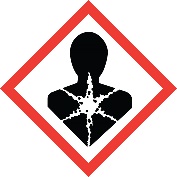 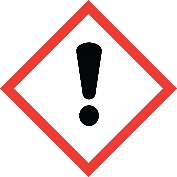 